Дорогие друзья!
12 марта во дворце культуры «Свободный» совместно с руководителем общественной приёмной Хизуевым Рашидханом Газимагомедовичем , провел рабочую встречу с трудовыми коллективами МУП ЖКХ «Кедр», МКУ «Административно-хозяйственная служба», МУП «Свободный Водоканал».
В ходе встречи были подведены итоги проделанной работы, поговорили о планах на ближайшее будущее. Рассказал об основных направлениях развития городского округа, о государственных и муниципальных программах, реализуемых для улучшения качества жизни жителей городского округа, об успехах и достижениях.
В ходе общения уделили внимание предстоящим выборам Президента Российской Федерации.
Трудовые коллективы задали интересующие их вопросы. Темы, поднятые в ходе обсуждений, затрагивали различные аспекты жизни. Участники получили исчерпывающие ответы и полезную информацию.
Встреча была продуктивной и важной для всех нас. Благодарю трудовые коллективы МУП ЖКХ «Кедр», МКУ «Административно-хозяйственная служба», МУП «Свободный Водоканал» за совместную работу и уверен в том, что мы продолжим дальнейшее плодотворное сотрудничество.
#ЕдинствоСила #ВместеМыСила #СилаВОбъединении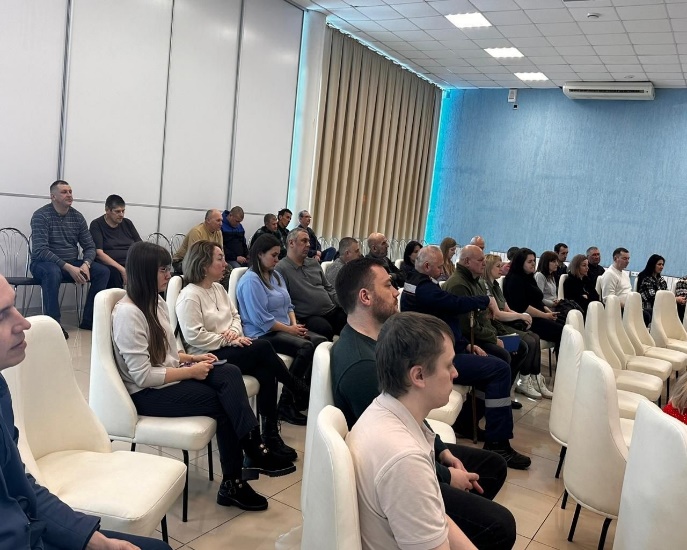 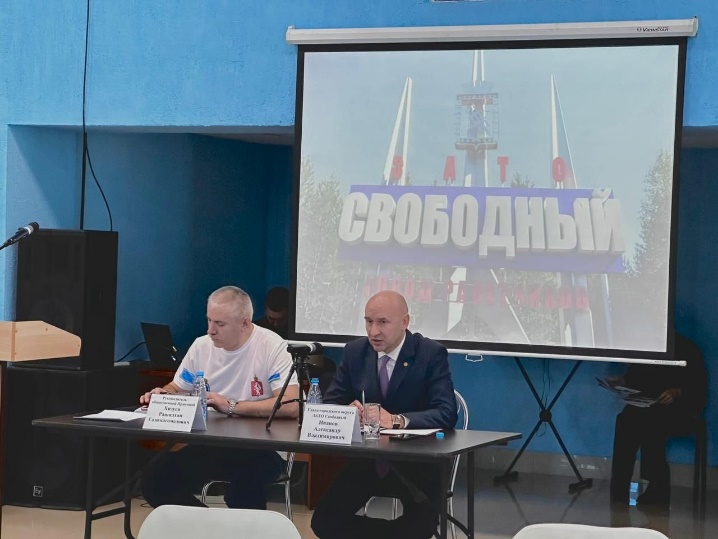 